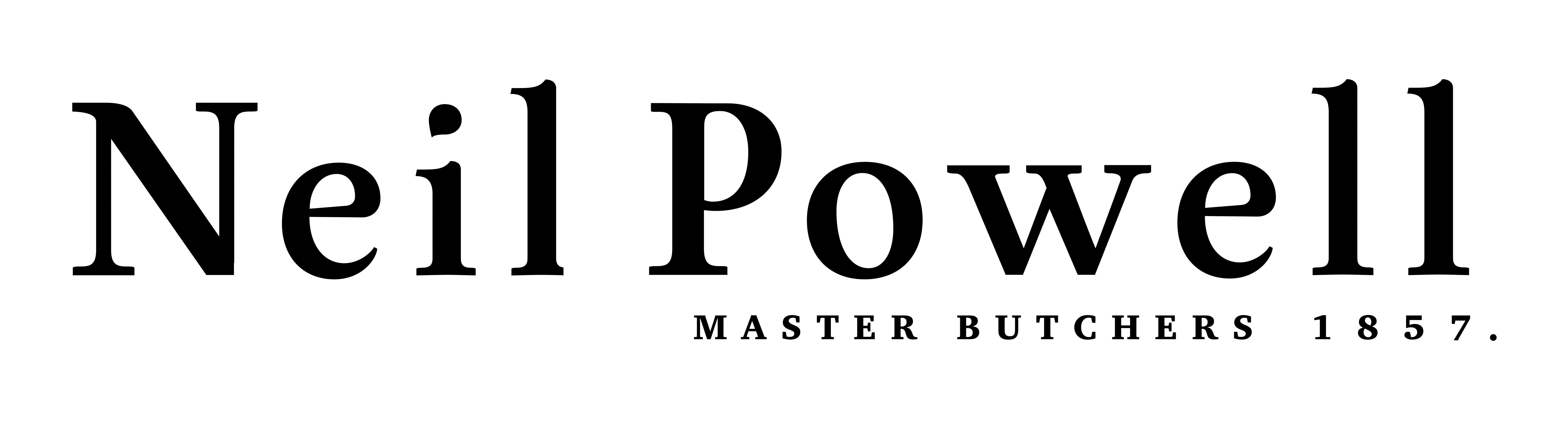 Young Farmer Carcass Judging – Sunday 8 October 2023Health & Hygiene of Personal & VisitorsPlease remember you are about to enter a meat cutting plant. All visitors must therefore be appropriately clothed. To ensure food safety we ask you to answer the following questions:1) Have you suffered from any of the following within the last three months: Yes / No:

	- Food poisoning			Yes / No		- Dysentery				Yes / No	- Typhoid fever			             Yes / No
	- Paratyphoid fever			Yes / No
	- Tuberculosis				Yes / No 	- Infective hepatitis			Yes / No	- Parasite infection			Yes / No
2) Do not enter the plant if you are suffering from any of the following:- Diarrhoea- Vomiting- Discharge from the mouth, nose, eyes, or ears3) If you have any form of cut, abrasion or sore on your hands or your face, please inform the manager or the person in charge so that we can correctly dress the wound.4) All jewellery with the exception of one plain wedding ring m just be removed prior to entry5) Appropriate clothing plus a hat, hairnet or beard snood must be worn at all times within the production area.6) On entering the plant / production area please was your hands using soap and water.7) You must not smoke or chew while n the plantYour compliance with these requests is appreciated.  Please note that this is also a legal requirement.  I have read the above conditions and agree to abide by them:
Print Name: ……………………………………….. Signed: …………………………………………….Date: ……………………………………………….. Arrival Date/Time: 8 October 2022/9-12 noon